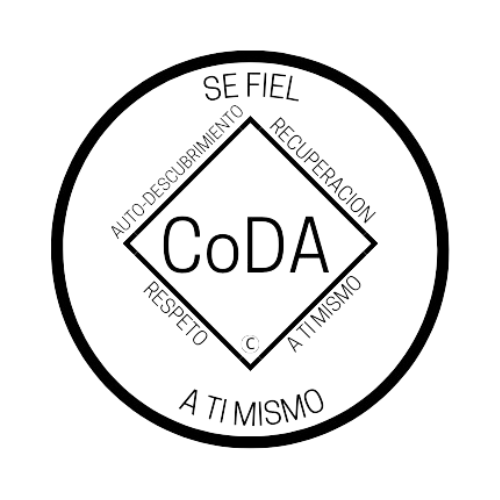 Los Doce Pasos de CoDAteen©*Admitimos que éramos impotentes ante otros, que nuestras vidas se habían vuelto ingobernables.Llegamos a creer que un poder más grande que nosotros mismos podría devolvernos el sano juicio.Decidimos poner nuestra voluntad y nuestra vida al cuidado de Dios, como cada uno entendemos a Dios.Sin miedo, hicimos un minucioso inventario moral de nosotros mismos.Admitimos ante Dios, ante nosotros mismos y ante otro ser humano la naturaleza exacta de todos nuestros errores.Estuvimos enteramente dispuestos a dejar que Dios nos liberase de todos nuestros defectos de carácter.Humildemente le pedimos a Dios que nos libere de nuestros defectos.Hicimos una lista de todas aquellas personas a quienes habíamos ofendido y estuvimos dispuestos a reparar el daño que les causamos.Reparamos directamente a cuantos nos fue posible el daño causado, excepto cuando el hacerlo implicaba perjuicio para ellos o para otros.Continuamos haciendo nuestro inventario personal y cuando nos equivocábamos lo admitíamos inmediatamente.Buscamos a través de la oración y de la meditación mejorar nuestro contacto consciente con Dios, tal como nosotros lo concebimos, pidiéndole solamente nos dejase conocer su voluntad para con nosotros y nos diese la fortaleza para cumplirla.Habiendo obtenido un despertar espiritual como resultado de estos pasos, tratamos de llevar el mensaje a otros codependientes y de practicar estos principios en todos nuestros asuntos.*Los Doce Pasos se reimprimen y adaptan con permiso de Alcoholics Anonymous World Services, Inc.